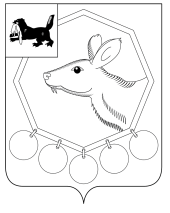 12.03.2021№55п/21РОССИЙСКАЯ ФЕДЕРАЦИЯИРКУТСКАЯ ОБЛАСТЬМУНИЦИПАЛЬНОЕ ОБРАЗОВАНИЕ«БАЯНДАЕВСКИЙ РАЙОН»МЭРПОСТАНОВЛЕНИЕ«О ПОДГОТОВКЕ НАСЕЛЕНИЯ МО«БАЯНДАЕВСКИЙ РАЙОН» В ОБЛАСТИГРАЖДАНСКОЙ ОБОРОНЫ И ЗАЩИТЫОТ ЧРЕЗВЫЧАЙНЫХ СИТУАЦИЙ ПРИРОДНОГО И ТЕХНОГЕННОГО ХАРАКТЕРА»В целях совершенствования уровня подготовки населения в области гражданской обороны и защиты от чрезвычайных ситуаций природного и техногенного характера на территории муниципального образования «Баяндаевский район», в соответствии с Федеральными законами от 12.02.1998 № 28-ФЗ «О гражданской обороне», от 21.12.1994 № 68-ФЗ «О защите населения и территорий от чрезвычайных ситуаций природного и техногенного характера», от 06.10.2003 №131-Ф3 «Об общих принципах организации местного самоуправления в Российской Федерации», постановлениями Правительства Российской Федерации от 02.11.2000 №841 «Об утверждении Положения о подготовке населения в области гражданской обороны», от 18.09.2020 № 1485 «Об утверждении Положения о подготовке граждан Российской Федерации, иностранных граждан и лиц без гражданства в области защиты от чрезвычайных ситуаций природного и техногенного характера», постановлением Правительства Иркутской области от 02.04.2010 №65-пп «Об организации подготовки населения способам защиты и действиям в чрезвычайных ситуациях», распоряжением Правительства Иркутской области от 20.06.2012 № 299-рп «Об организации подготовки населения в области гражданской обороны», руководствуясь статьями 33, 48 Устава МО «Баяндаевский район»,ПОСТАНОВЛЯЮ:1.Утвердить Положение о подготовке населения муниципального образования «Баяндаевский район» в области гражданской обороны (Приложение № 1).2.Утвердить Положение о подготовке населения муниципального образования «Баяндаевский район» в области защиты от чрезвычайных ситуаций природного и техногенного характера (Приложение № 2).3.Муниципальному казенному учреждению «Служба по решению вопросов гражданской обороны и чрезвычайным ситуациям муниципального образования  «Баяндаевский район» (далее - МКУ «Служба по решению вопросов  ГО и ЧС МО «Баяндаевский район») (Гудееву А.А.):3.1.Обеспечить ежегодную разработку планов комплектования обучающихся в области гражданской обороны и защиты от чрезвычайных ситуаций природного и техногенного характера в Государственном бюджетном учреждении дополнительного профессионального образования «Учебно-методический центр по гражданской обороне, чрезвычайным ситуациям и пожарной безопасности Иркутской области» (далее - ГБУ ДПО «УМЦ ГО ЧС и ПБ Иркутской области»;3.2.Ежегодно в срок до 15 апреля года, следующего за отчетным, предоставлять в ГБУ ДПО «УМЦ ГО ЧС и ПБ Иркутской области» планы комплектования для подготовки должностных лиц и работников муниципального звена Баяндаевского района территориальной подсистемы единой государственной системы предупреждения и ликвидации чрезвычайных ситуаций(далее-РСЧС);3.3.Осуществлять в установленном порядке подготовку населения муниципального образования «Баяндаевский район» в области гражданской обороны и защиты от чрезвычайных ситуаций природного и техногенного характера в соответствии с утвержденными программами подготовки и применением современных методик обучения и технических средств;3.4.Своевременно уточнять регистр подготовки и повышения квалификации должностных лиц и работников РСЧС;3.5.Ежегодно в срок до 31 декабря подводить итоги подготовки населения муниципального образования «Баяндаевский район» в области гражданской обороны и защиты от чрезвычайных ситуаций природного и техногенного характера с предоставлением сводной информации Мэру муниципального образования  «Баяндаевский район»;4. Контроль исполнения настоящего постановления возложить на заместителя мэра муниципального образования «Баяндаевский район» (Кащеева Е.М.).5. Настоящее постановление подлежит официальному опубликованию на сайте администрации муниципального образования «Баяндаевский район».6.Постановление вступает в силу с момента подписания.Мэр МО «Баяндаевский район»А.П. ТабинаевПриложение 1ПОЛОЖЕНИЕо подготовке населения муниципального образования«Баяндаевский район» в области гражданской обороны1. ОБЩИЕ ПОЛОЖЕНИЯ1.1. Настоящее Положение о подготовке населения МО «Баяндаевский район» в области гражданской обороны (далее - Положение) определяет порядок подготовки населения МО «Баяндаевский район» в области гражданской обороны (далее - ГО), а также формы подготовки.1.2. Положение определяет следующие группы населения, подлежащие подготовке:1.2.1. Мэр МО «Баяндаевский район»;1.2.2.Руководители организаций, расположенных на территории МО «Баяндаевский район», независимо от их организационно-правовых форм и форм собственности (далее - организации);1.2.3. Работники муниципального казенного учреждения «Служба по решению вопросов гражданской обороны и чрезвычайным ситуациям МО «Баяндаевский район» (далее - МКУ «Служба  по решению вопросов ГО и ЧС МО «Баяндаевский район»), работники структурных подразделений, уполномоченных на решение задач в области гражданской обороны организаций, должностные лица, входящие в составы эвакуационных комиссий МО «Баяндаевский район» и организаций, а также должностные лица, входящие в составы комиссий по вопросам повышения устойчивости функционирования МО «Баяндаевский район» и организаций, отнесенных к категориям по ГО, а также продолжающих работу в военное время (далее - работники гражданской обороны);1.2.4. Руководитель, работники курсов ГО;1.2.5.Преподаватели предмета «Основы безопасности жизнедеятельности»;1.2.6.Физические лица, вступившие в трудовые отношения с работодателем (далее - работающее население);1.2.8. Обучающиеся организаций, осуществляющих образовательную деятельность по основным общеобразовательным программам (кроме образовательных программ дошкольного образования);1.2.9. Физические лица, не состоящие в трудовых отношениях с работодателем (далее - неработающее население);2. ОСНОВНЫЕ ЗАДАЧИ ПОДГОТОВКИ2.1.Основными задачами подготовки населения в области гражданской обороны являются:2.1.1. Изучение способов защиты от опасностей, возникающих при военных конфликтах или вследствие этих конфликтов, а также при чрезвычайных ситуациях природного и техногенного характера, порядка действий по сигналам оповещения, приемов оказания первой помощи, правил пользования коллективными и индивидуальными средствами защиты, освоение практического применения полученных знаний;2.1.2. Совершенствование навыков по организации и проведению мероприятий по гражданской обороне;2.1.3. Выработка умений и навыков для проведения аварийно-спасательных и других неотложных работ;2.1.4. Овладение личным составом нештатных аварийно-спасательных формирований, нештатных формирований по обеспечению выполнения мероприятий по гражданской обороне и спасательных служб (далее - формирования и службы) приемами и способами действий по защите населения, материальных и культурных ценностей от опасностей, возникающих при военных конфликтах или вследствие этих конфликтов, а также при чрезвычайных ситуациях природного и техногенного характера;3. ЦЕЛИ ПОДГОТОВКИ НАСЕЛЕНИЯ В ОБЛАСТИГРАЖДАНСКОЙ ОБОРОНЫ3.1. В целях организации и осуществления подготовки населения в области гражданской обороны:3.1.1. Администрация МО «Баяндаевский район» в пределах территории МО «Баяндаевский район»:а) организует и проводит подготовку населения МО «Баяндаевский район» к защите от опасностей, возникающих при военных конфликтах или вследствие этих конфликтов, а также при чрезвычайных ситуациях природного и техногенного характера;б) осуществляет подготовку личного состава формирований и служб МО «Баяндаевский район»;в) проводит учения и тренировки по гражданской обороне;г) осуществляет организационно-методическое руководство и контроль за подготовкой работников, личного состава формирований и служб организаций, находящихся на территории МО «Баяндаевский район»;3.2. Организации:а) разрабатывают с учетом особенностей деятельности организаций и на основе примерных программ, утвержденных Министерством Российской Федерации по делам гражданской обороны, чрезвычайным ситуациям и ликвидации последствий стихийных бедствий, программы курсового обучения личного состава формирований и служб организаций, а также работников организаций в области ГО;б) осуществляют курсовое обучение работников организаций в области ГО, а также личного состава формирований и служб, создаваемых в организации;в) создают и поддерживают в рабочем состоянии соответствующую учебно-материальную базу;г) разрабатывают программу проведения с работниками организации вводного инструктажа по ГО;д) организуют и проводят вводный инструктаж по ГО вновь принятыми работниками организаций в течение первого месяца их работы;е) планируют и проводят учения и тренировки по ГО;4. ФОРМЫ ПОДГОТОВКИ В ОБЛАСТИГРАЖДАНСКОЙ ОБОРОНЫ4.1. Подготовка в области гражданской обороны:4.1.1.Мэр МО «Баяндаевский район», руководители организаций:а) самостоятельная работа с нормативными документами по вопросам организации, планирования и проведения мероприятий по ГО;б) изучение своих функциональных обязанностей по ГО;в) личное участие в учебно-методических сборах, учениях, тренировках и других плановых мероприятиях по ГО;4.1.2. Мэр МО «Баяндаевский район», работники гражданской обороны, работники курсов ГО, руководители организаций, отнесенных в установленном порядке к категориям по ГО, а также организаций, продолжающих работу в военное время:а) самостоятельная работа с нормативными документами по вопросам организации, планирования и проведения мероприятий по ГО;б) дополнительное профессиональное образование или курсовое обучение в области ГО в организациях, осуществляющих образовательную деятельность по дополнительным профессиональным программам в области ГО, в том числе в Государственном бюджетном учреждении дополнительного профессионального образования «Учебно-методический центр по гражданской обороне, чрезвычайным ситуациям и пожарной безопасности Иркутской области» (далее - ГБУ ДПО «УМЦ ГОЧС и ПБ Иркутской области»);в) участие в учениях, тренировках и других плановых мероприятиях по ГО;г) участие руководителя и работников МКУ «Служба по решению вопросов ГО и ЧС МО «Баяндаевский район», руководителей (работников) структурных подразделений, уполномоченных на решение задач в области ГО организаций в тематических и проблемных обучающих семинарах (вебинарах) по ГО.4.1.3. Личный состав формирований и служб:а) курсовое обучение руководителей формирований и служб в ГБУ ДПО «УМЦ ГОЧС и ПБ Иркутской области»;б) курсовое обучение личного состава формирований и служб по месту работы;в) участие в учениях и тренировках по ГО;4.1.4. Работающее население:а) курсовое обучение в области ГО по месту работы;б) прохождение вводного инструктажа по ГО по месту работы;в) участие в учениях, тренировках и других плановых мероприятиях по ГО;4.1.5. Обучающиеся: а) обучение (в учебное время) по предмету «Основы безопасности жизнедеятельности»; б) участие в учениях и тренировках по ГО; в) чтение памяток, листовок и пособий, прослушивание радиопередач и просмотр телепрограмм по тематике ГО;4.1.6. Неработающее население: а) посещение мероприятий, проводимых по тематике ГО (беседы, лекции, вечера вопросов и ответов, консультации, показ учебных фильмов и др.); б) участие в учениях по ГО; в) чтение памяток, листовок и пособий, прослушивание радиопередач и просмотр телепрограмм по тематике ГО;Приложение № 2ПОЛОЖЕНИЕо подготовке населения МО «Баяндаевский район»в области защиты от чрезвычайных ситуацийприродного и техногенного характераОБЩИЕ ПОЛОЖЕНИЯ1.1.Настоящее Положение определяет порядок подготовки населения МО «Баяндаевский район» (далее - население) в области защиты от чрезвычайных ситуаций природного и техногенного характера (далее - чрезвычайные ситуации).1.2. На территории МО «Баяндаевский район» подготовку в области защиты от чрезвычайных ситуаций проходят:а) физические лица, состоящие в трудовых отношениях с работодателем;б) физические лица, не состоящие в трудовых отношениях с работодателем;в) физические лица, осваивающие основные общеобразовательные программы, образовательные программы среднего профессионального образования и образовательные программы высшего образования;г) Мэр МО «Баяндаевский район» и руководители организаций, расположенных на территории МО «Баяндаевский район» (далее - организации);д) работники муниципального казенного учреждения «Служба по решению вопросов гражданской обороны и чрезвычайных ситуаций» (далее - МКУ «Служба по решению вопросов ГО и ЧС МО «Баяндаевский район») и организаций, в полномочия которых входит решение вопросов по защите населения и территорий от чрезвычайных ситуаций (далее - уполномоченные работники);е) председатели комиссий по предупреждению и ликвидации чрезвычайных ситуаций и обеспечению пожарной безопасности МО «Баяндаевский район» и организаций, в полномочия которых входит решение вопросов по защите населения и территорий от чрезвычайных ситуаций, (далее - председатели КЧС и ПБ).2. ОСНОВНЫЕ ЗАДАЧИ ПОДГОТОВКИ2.1. Основными задачами подготовки населения в области защиты от чрезвычайных ситуаций являются: 2.1.1. Обучение населения правилам поведения, основным способам защиты и действиям в чрезвычайных ситуациях, приемам оказания первой помощи пострадавшим, правилам пользования коллективными и индивидуальными средствами защиты;2.1.2. Совершенствование знаний, умений и навыков населения в области защиты от чрезвычайных ситуаций в ходе проведения учений и тренировок по защите от чрезвычайных ситуаций (далее - учения и тренировки);2.1.3.Выработка у Мэра МО «Баяндаевский район» и руководителей организаций навыков управления силами и средствами муниципального звена Баяндаевского района территориальной подсистемы единой государственной системы предупреждения и ликвидации чрезвычайных ситуаций (далее - РСЧС);2.1.4. Совершенствование практических навыков Мэра МО «Баяндаевский район» и руководителей организаций, председателей КЧС и ПБ в организации и проведении мероприятий по предупреждению и ликвидации чрезвычайных ситуаций;2.1.5. Практическое усвоение уполномоченными работниками в ходе учений и тренировок порядка действий при различных режимах функционирования органов управления и сил РСЧС, а также при проведении аварийно-спасательных и других неотложных работ;3. ФОРМЫ ПОДГОТОВКИ3.1.Подготовка населения в области защиты от чрезвычайных ситуаций предусматривает:а) для физических лиц, состоящих в трудовых отношениях с работодателем, - инструктаж по действиям в чрезвычайных ситуациях не реже одного раза в год и при приеме на работу в течение первого месяца работы, самостоятельное изучение порядка действий в чрезвычайных ситуациях, участие в учениях и тренировках;б) для физических лиц, не состоящих в трудовых отношениях с работодателем, - проведение бесед, лекций, просмотр учебных фильмов, привлечение на учения и тренировки по месту жительства, самостоятельное изучение пособий, памяток, листовок и буклетов, прослушивание радиопередач и просмотр телепрограмм по вопросам защиты от чрезвычайных ситуаций;в) для физических лиц, осваивающих основные общеобразовательные программы, образовательные программы среднего профессионального образования и образовательные программы высшего образования, - проведение занятий в учебное время по соответствующим программам учебного предмета «Основы безопасности жизнедеятельности»;г) для Мэра МО «Баяндаевский район» и руководителей организаций, в полномочия которых входит решение вопросов по защите населения и территорий от чрезвычайных ситуаций, уполномоченных работников и председателей КЧС и ПБ - проведение занятий по соответствующим программам дополнительного профессионального образования в области защиты от чрезвычайных ситуаций не реже одного раза в 5 лет, самостоятельное изучение нормативных документов по вопросам организации и осуществления мероприятий по защите от чрезвычайных ситуаций, участие в ежегодных тематических сборах, учениях и тренировках;3.2.Для лиц, впервые назначенных на должность, связанную с выполнением обязанностей в области защиты от чрезвычайных ситуаций, получение дополнительного профессионального образования в области защиты от чрезвычайных ситуаций в течение первого года работы является обязательным.3.3Дополнительное профессиональное образование по программам повышения квалификации в области защиты от чрезвычайных ситуаций проходят: а) Мэр МО «Баяндаевский район» и руководители организаций, в полномочия которых входит решение вопросов по защите населения и территорий от чрезвычайных ситуаций, председатель КЧС и ПБ МО «Баяндаевский район» и указанных организаций - в Государственном бюджетном учреждении дополнительного профессионального образования «Учебно-методический центр по гражданской обороне, чрезвычайным ситуациям и пожарной безопасности Иркутской области» (далее - ГБУ ДПО «УМЦ ГОЧС и ПБ Иркутской области»);б) уполномоченные работники - в организациях, осуществляющих образовательную деятельность по дополнительным профессиональным программам в области защиты от чрезвычайных ситуаций, в ГБУ ДПО «УМЦ ГОЧС и ПБ Иркутской области»;3.4.Получение дополнительного профессионального образования по программам повышения квалификации педагогическими работниками - преподавателями учебного предмета «Основы безопасности жизнедеятельности» по вопросам защиты от чрезвычайных ситуаций осуществляется в организациях, осуществляющих образовательную деятельность по дополнительным профессиональным программам в области защиты от чрезвычайных ситуаций, находящихся в ведении Министерства Российской Федерации по делам гражданской обороны, чрезвычайным ситуациям и ликвидации последствий стихийных бедствий. Министерства науки и высшего образования Российской Федерации, Министерства просвещения Российской Федерации, других федеральных органов исполнительной власти, а также в ГБУ ДПО «УМЦ по ГОЧС и ПБ Иркутской области».3.5. Подготовка населения в области защиты от чрезвычайных ситуаций осуществляется силами и средствами РСЧС.